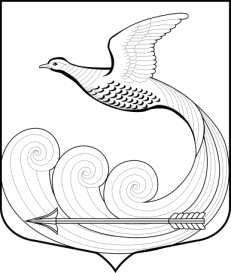 СОВЕТ ДЕПУТАТОВМуниципального образования Кипенское сельское поселениеЛомоносовского муниципального районаЛенинградской областитретьего созываРЕШЕНИЕ № 54д. Кипень				   		                             «17» декабря  2015 г.О внесении изменений в решение № 57 от 19 февраля 2013 года «Об организации деятельности на территории МО   Кипенское сельское поселение общественных советов и старост сельских населенных пунктов»В соответствии с Федеральным законом от 06.10.2003г. № 131-ФЗ «Об общих принципах организации местного самоуправления в Российской Федерации», областным законом от 14.12.2012г. № 95-оз «О содействии развитию на части территорий муниципальных образований Ленинградской области иных форм местного самоуправления», Уставом МО Кипенское сельское поселение, совет депутатов МО Кипенское сельское поселение                                          РЕШИЛ:1.Внести  в решение №57  от 19 февраля 2013 года «Об организации деятельности на территории МО Кипенское сельское поселение общественных советов и старост сельских населенных пунктов» следующие изменения:1.1.Изложить Приложение № 3 Решением совета депутатов  МО  Кипенское сельское поселение от   19.02.2013 года № 57  в следующей редакции:«ПЕРЕЧЕНЬчастей территории МО Кипенское сельское поселение, на которой осуществляют свою деятельность общественные советы, старосты	2. Считать утратившим силу решение №47 от 26 ноября 2015 года  «О внесении изменений в решение № 57 от 19 февраля 2013 года  «Об организации деятельности на территории  МО   Кипенское сельское поселение  общественных советов и старост сельских населенных пунктов»        3. Опубликовать (обнародовать) настоящее решение в средствах массовой информации и разместить на официальном сайте МО Кипенское сельское поселение в сети Интернет.Председатель совета депутатовКипенское сельское поселение :                                        Кюне М.В.№округаНаименование сельских населенных пунктовНорма представительства в общественном совете/старостаКоличествозарегистрированныхграждан1.д. Келози312472.д. Волковицы, дом отдыха Волковицы 31143.д. Шундорово, д.Витино, д. Черемыкино, Черемыкинская школа34444.д. Трудовик, д. Глухово, Лесопитомник33395.Деревня Кипень Ропшинское шоссе (дома №(13а,15, 19,21), ул. Озерная, ул. Тополиная, ул. Новостроек, ул. Новостроек-2, ул. Ягодная, Ропшинское шоссе (частный сектор), СНТ Аэродром «Ропша»,СНТ «Колос»316156.Деревня КипеньРопшинское шоссе д. 1 «а», 3 «а»,7,9, 11,17 Нарвское шоссе (д.31,33-а33,35,39,43,43 -а, ул. Лесная, ул. Водопроводная (частный сектор), Нарвское шоссе (частный сектор)31619